                                                                                      ПРОЕКТ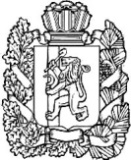 АДМИНИСТРАЦИЯ ПОСЕЛКА НИЖНИЙ ИНГАШНИЖНЕИНГАШСКОГО РАЙОНА КРАСНОЯРСКОГО КРАЯПОСТАНОВЛЕНИЕ                      г.                            пгт. Нижний Ингаш                                   № О внесении изменений в Постановление Администрации поселка Нижний Ингаш от 31.07.2017 N 156На основании статей 16 и 17 Устава поселка Нижний Ингаш Нижнеингашского района Красноярского края постановляю:  	1. Внести в  Постановление Администрации поселка Нижний Ингаш от   31.07.2017 N 156 «О ликвидации муниципального казенного учреждения культуры «Централизованная клубная система поселка Нижний Ингаш»  следующие изменения: 	 1.1.  Утвердить Состав ликвидационной комиссии (Приложение № 1  к постановлению администрации поселка Нижний Ингаш  от 31.07.2017 № 156)   согласно приложению.2.  Постановление вступает в силу со дня его подписания.3. Контроль за исполнением настоящего Постановления оставляю за собой.4. Постановление вступает в силу со дня его официального опубликования.Глава поселка Нижний Ингаш                                                                                                   Б.И. ГузейПриложение № 1к проект постановления администрации поселка Нижний Ингаш                          от            №    Состав ликвидационной комиссииЧлены ликвидационной комиссии:Глазков В.А.заместитель Главы поселка Нижний Ингаш, председатель ликвидационной комиссии;Кравченко Н.А.Гайдук Л.И.главный специалист администрации поселка Нижний Ингаш, заместитель председателя ликвидационной комиссии;секретарь главы поселка Нижний Ингаш, секретарь комиссииКрэчун О.И.главный специалист администрации поселка Нижний Ингаш;Гришанович К.С.главный специалист администрации поселка Нижний Ингаш;Леонтьева И.А.главный бухгалтер администрации поселка Нижний Ингаш